Песенки-полезенки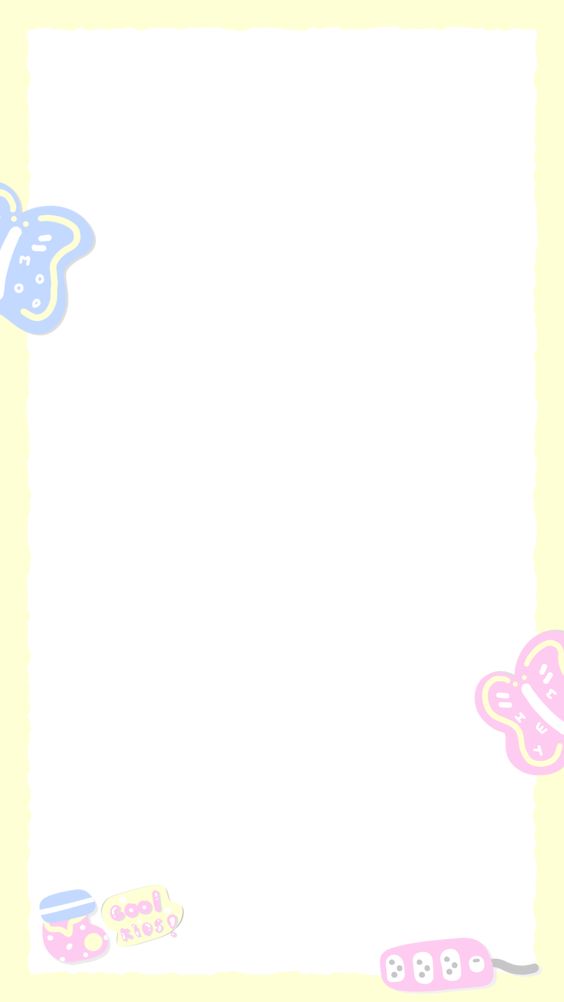 (или валеологических песенки) поднимают настроение, задают позитивный тон восприятию окружающего мира.Доброе утро!Доброе утро! 			поворачиваются друг к другу, разводят руки в	Улыбнись скорее!		 	стороны,И сегодня весь день		хлопают в ладоши,Будет веселее.			Мы  погладим лобик,		выполняют движения по текстуНосикИ щечки.Будем мы красивыми,		постепенно поднимают руки  Как в саду цветочки!		вверх, выполняя «фонарики»,Разотрем ладошки			движения по текстуСильнее, сильнее!А теперь похлопаемСмелее, смелее!Ушки мы теперь потремИ здоровье сбережем.Улыбнемся снова,		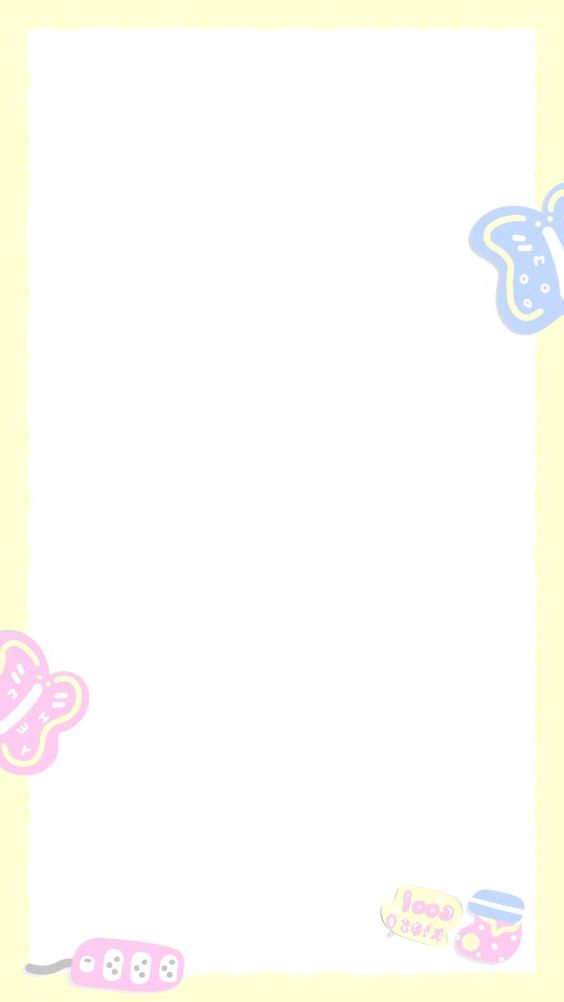 Будьте все здоровы!		разводят руки в стороны«Трямди-песенка» с оздоровительным массажемМаленькие пальчики:		«здороваются» кончиками Трям-трям-трям!			пальцев обеих рукБарабанят пальчики:Трям-трям-трям!А теперь ладошки:		то же ладошкамиТрям-трям-трям!Шлепают ладошки:Трям-трям-трям!Кулачками постучим:		то же осторожно кулачками Трям-трям-трям!По трям-трямски говорим:Трям-трям-трям!Засопели носики:		касаются пальчиками носиков Трям-трям-трям!Носики-насосики:Трям-трям-трям!А теперь мы улыбнулись, 	«пружинка», улыбаютсяПрыгнули и повернулись.	подпрыгнули на месте, покружилисьМы в Трям-трямдии живем,	хлопают в ладошиТрямди-песенки поем!ЦветочекНа полянке между кочек,		  дети сидят на корточках,    От травы зеленых,          опустив голову, сжавшись в                                «комочек», Потянулся вверх цветочек,	  медленно поднимают голову,Хрупкий, несмышленый.Он от ветра задрожал		  «дрожат»,И листочки вверх поднял.	  выпрямляются, поднимают   ручки вверх,Вот росой умылся,		  «умываются»,А потом… раскрылся!		  встают, руки в стороны,Здравствуй, солнце ясное!	  хлопают в ладоши,Здравствуй, день погожий!Я цветок! Такой прекрасный, гладят себя по головеДобрый и хороший!			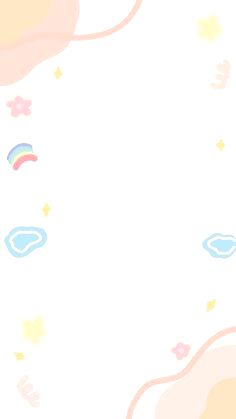 С добрым утром!(с оздоровительным массажем)С добрым утром, носики,Носики, носики.Дети поют, легко постукивая подушечкой указательного пальца по кончику носа.Ах, какие славныеНосики-курносики!Поглаживают пальцем нос сверху вниз по переносице.С добрым утром, лобики,Лобики, лобики.Барабанят кончиками пальцев по лбу.Ах, какие умныеУ ребяток лобики!Поглаживаю лоб пальцами обеих рук от центра к вискам.С добрым утром, щечки,Щечки, наши щечки.Легко пощипывают щеки.Посмотри, красивыеЩечки как цветочки!Круговые поглаживания щек ладошками.С добрым утром, ушки,Ушки, наши ушки.Пощипывают кончиками пальцев уши по периметру.Всё услышат ушки,Ушки на макушке.    Легко теребят уши Подготовила: Музыкальный руководитель Гусева М.А. 28.11.2022 